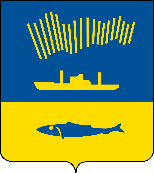 АДМИНИСТРАЦИЯ ГОРОДА МУРМАНСКАП О С Т А Н О В Л Е Н И Е   .  .                                                                                                            №     В соответствии с Гражданским кодексом Российской Федерации, Федеральными законами от 06.10.2003 № 131-ФЗ «Об общих принципах организации местного самоуправления в Российской Федерации», от 13.07.2015 № 220-ФЗ «Об организации регулярных перевозок пассажиров и багажа автомобильным транспортом и городским наземным электрическим транспортом в Российской Федерации и о внесении изменений в отдельные законодательные акты Российской Федерации», Уставом муниципального образования город Мурманск, решением Совета депутатов города Мурманска от 28.04.2016 № 25-385 «О реализации отдельных полномочий, установленных Федеральным законом от 13.07.2015 № 220-ФЗ «Об организации регулярных перевозок пассажиров и багажа автомобильным транспортом и городским наземным электрическим транспортом в Российской Федерации и о внесении изменений в отдельные законодательные акты Российской Федерации»,             и признании утратившими силу отдельных решений Совета депутатов города Мурманска», постановлением администрации города Мурманска от 18.04.2017 № 1104 «Об утверждении документа планирования регулярных перевозок по муниципальным маршрутам регулярных перевозок в границах муниципального образования город Мурманск на 2017– 2021 годы» п о с т а н о в л я ю: 1. Утвердить конкурсную документацию для проведения открытого конкурса на право получения свидетельства об осуществлении перевозок                по маршрутам регулярных перевозок №№ 84, 84к, 88, 88к в границах муниципального образования город Мурманск (далее – Конкурсная документация), согласно приложениям к настоящему постановлению.2. Комитету по развитию городского хозяйства администрации города Мурманска (Мастюгин К.А.) обеспечить подготовку и проведение в установленном порядке открытого конкурса на право получения свидетельства об осуществлении перевозок по маршрутам регулярных перевозок №№ 84, 84к, 88, 88к в границах муниципального образования город Мурманск в соответствии со сроками, указанными в Конкурсной документации.3. Отделу информационно-технического обеспечения и защиты информации администрации города Мурманска (Кузьмин А.Н.) разместить настоящее постановление с приложениями на официальном сайте администрации города Мурманска в сети Интернет.4. Контроль за выполнением настоящего постановления возложить на первого заместителя главы администрации города Мурманска Лыженкова А.Г.Глава администрациигорода Мурманска								   А.И. Сысоев